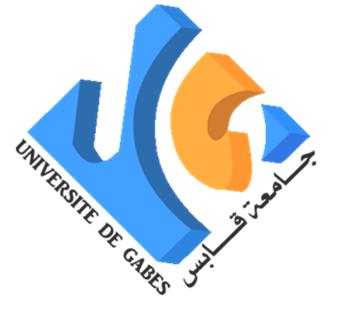 Research Internship AgreementIn the context of alternating scholarship of the University of GabesBy and between Original institution (A): ………………………………………………………………………………………………………………                                         Represented by …………………………………………… function ………………Host institution (organism/ host laboratory) (B)………………………………………………………………..                                         Represented by ……………………………………function ………………………Article 1: This agreement binds the two parties mentioned above for the accomplishment of a research internship by :……………………………(Name and Surname) researcher student enrolled in PhD year in …………………..The research internship will be carried to ………………….. (host laboratory) of the …………………. (host institution) under the supervision of……………………………………..(name and surname ;grade)Article 2: The research internship will take place from……to……. and follow elaborate and signed program by both parties and detailed in the annex.Article 3: Part B grants to the limit of its possibilities the necessary facilities for the proper conduct of the internship research in the laboratory by ensuring the framing and providing the necessary documents and means.Article 4: No financial charge is imposed on part B to the completion of the internship .the potential accidents are covered by compulsory insurance taken out by the trainee Article 5: The trainee must:Comply with the guidelines of his supervisor and of his research director(s)Respect all professional secrets and confidential information to which he has accessRespect all general measures in force in the laboratory especially security matters, schedules and disciplineArticle 6: the trainee is required to write at the end of the internship a report which will be notified by his supervisor at the laboratory B and receive a copy of the final versionArticle 7: Both parties are required to include the full affiliation of the authors in all publications or scientific communication resulting from work carried out in this internshipArticle 8: Disrespect by the trainee of the content of this agreement causes the stop of the internship and will force him to bear all the consequences In …….on ../…/…/….Mandatory signaturePart A (Original organism)Thesis DirectorUR/LR DirectorDirector of the EnrollmentInstitutionMandatory signaturePart B (Host organism)Internship SupervisorLaboratory director /  Host organismTrainee Signature